Post Tfillah Peula
By Maddie Emily MatanPremise: We are using a fun matching game, and then a bingo style game for the rest of the day to inspire chanichim to think about how tfilah is relevant to us throughout the day.Duration: 15Goals:Inspire Chanichim to think about tfilah during the dayHave funSupplies:
Matching game slipsBingo SheetsSet up:
After tfilah, have the matching slips spread all over the floor. At the end have the chanichim sit back down in their groups and handout bingo sheets.Outline:Introduction after Afon Olam (2 min)Matching game (10 min)Bingo Making (3 min)Runthrough:Introduction after Adon Olam (2 min)
Introducing the peula. Split into groups of 3 by the method of your choiceMatching game (10 min)
The matching game goal is to have chanichim find brachot that we say during the day. There are slips that have brachot on them (or clues to brachot- depends on the age group) and slips with pictures to match. We spread the slips all over the floor and the chanichim have to match them.
If there is a space problem you could change it from matching slips to a connect the line sheet game.Bingo making (3 min)
We give out pre made bingo sheet style checklist with all of the brachot from the matching game on them. Each chanich marks the ones they managed to match, and these become their checklist for the day. If they managed to matcch “Mincha”, they have to go to mincha etc.. next morning whoever checked all the items on the checklist gets some sort of prize.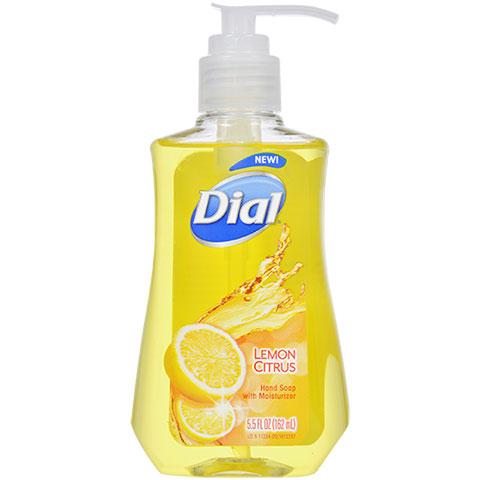 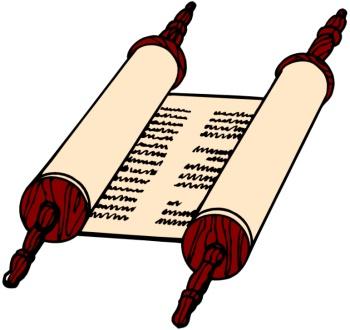 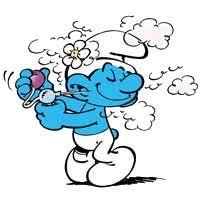 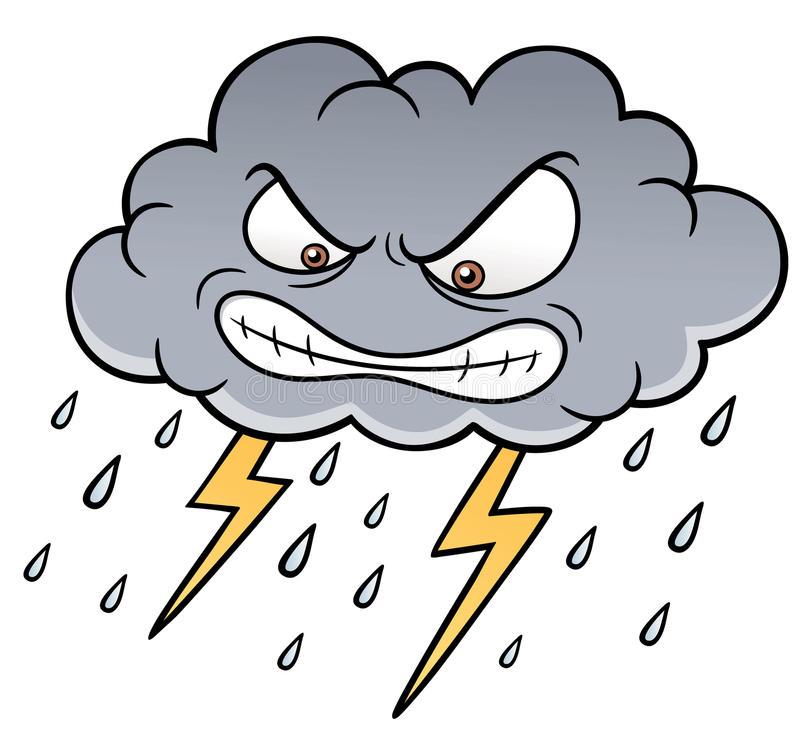 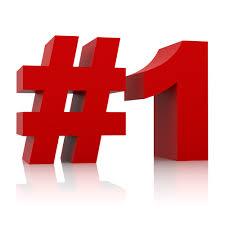 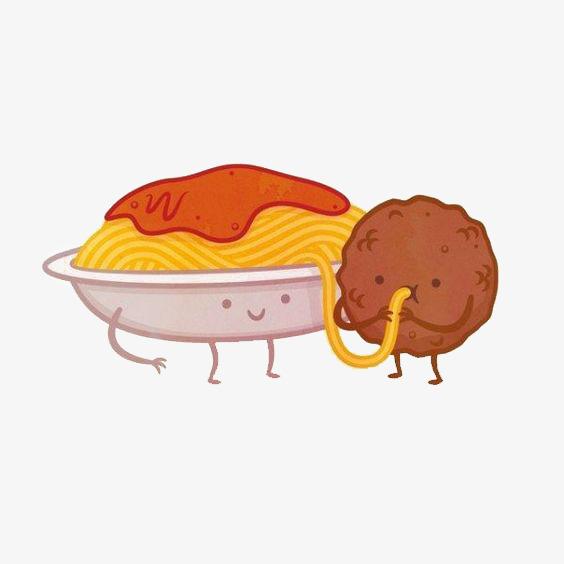 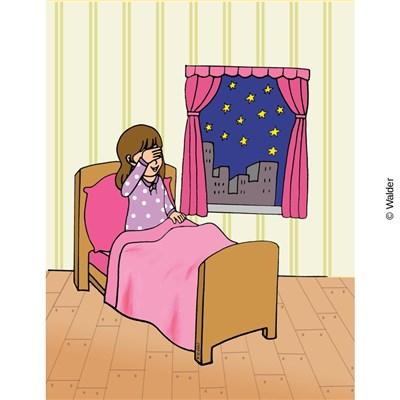 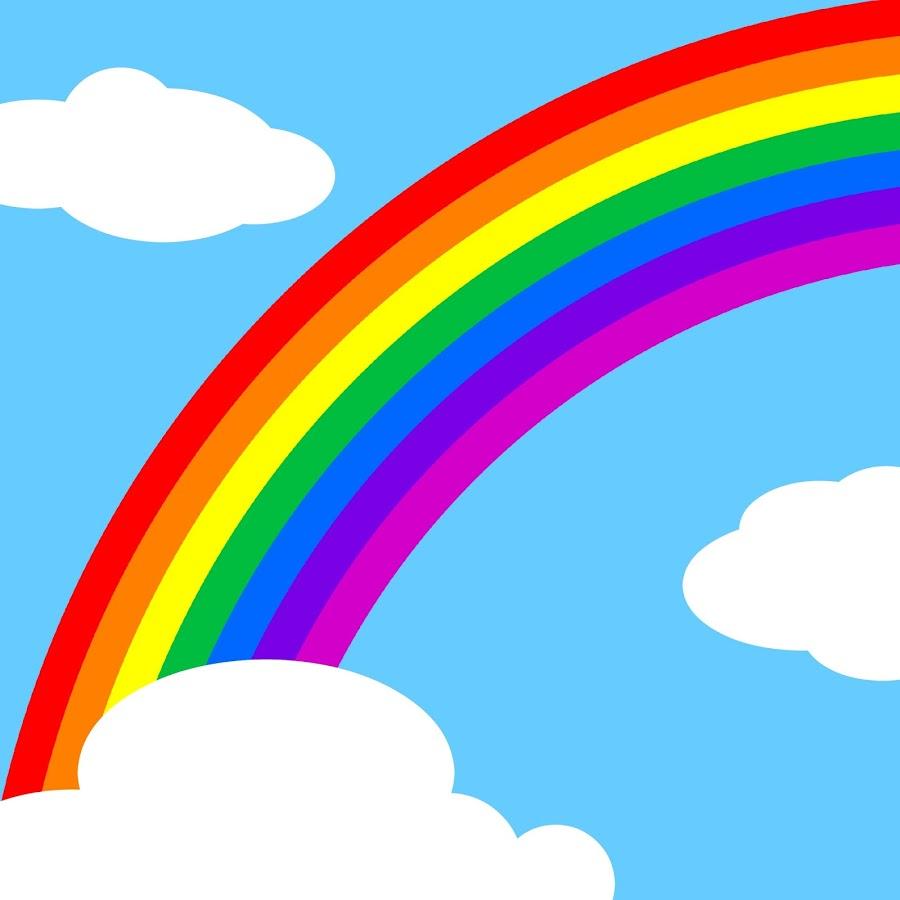 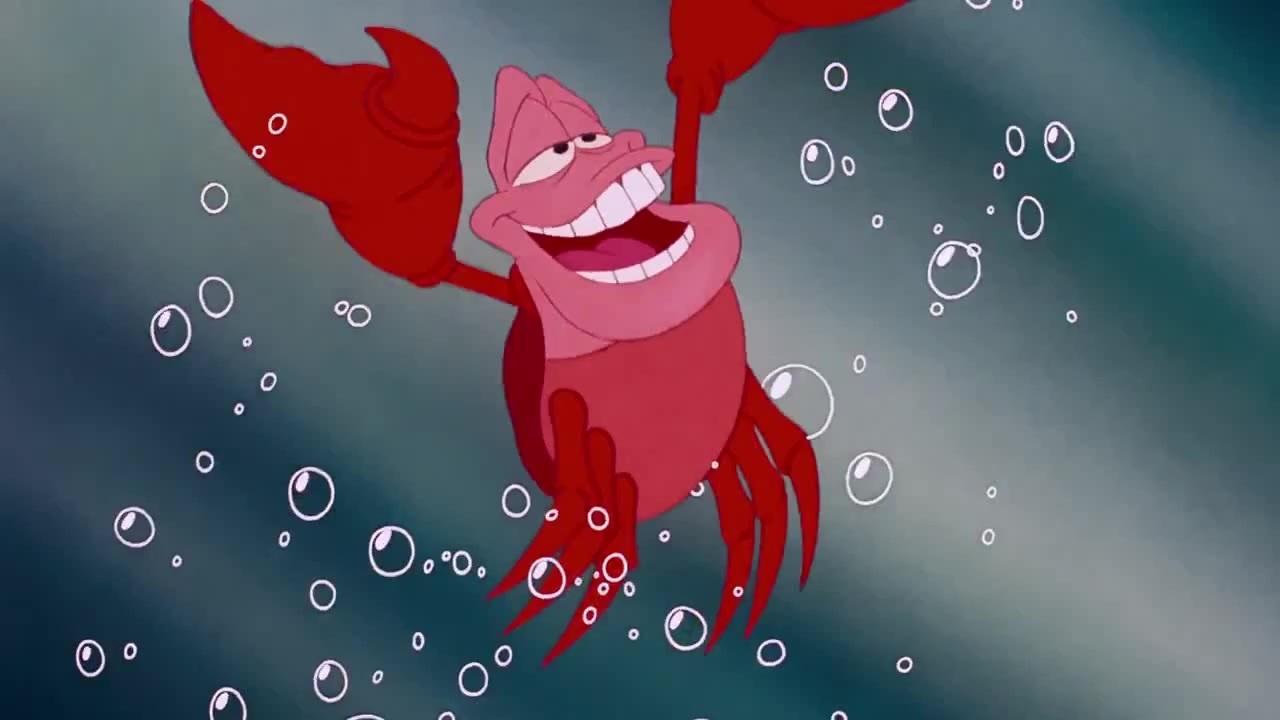 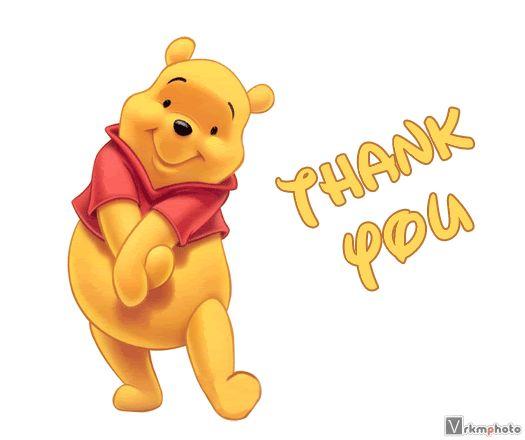 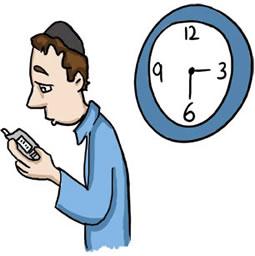 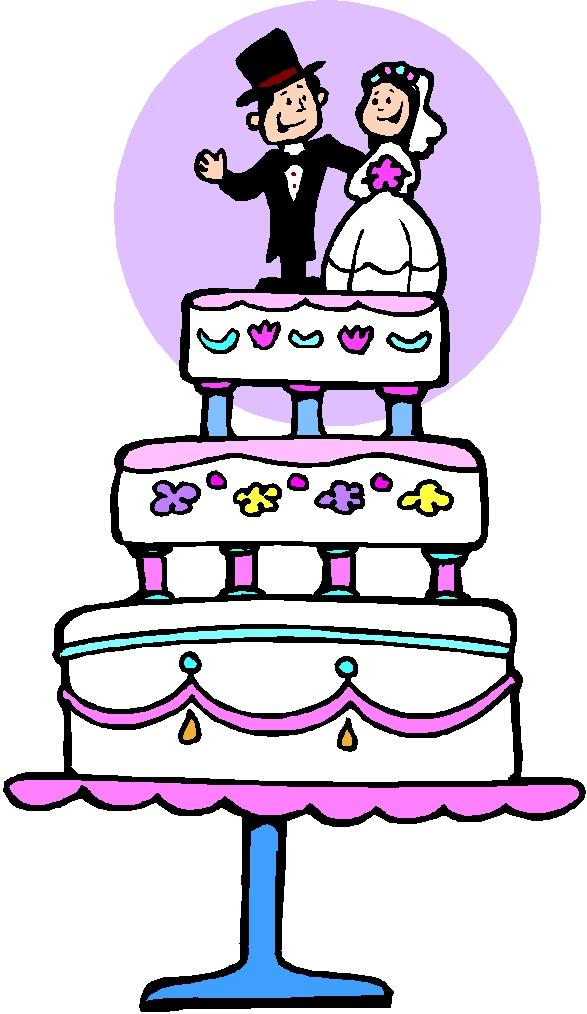 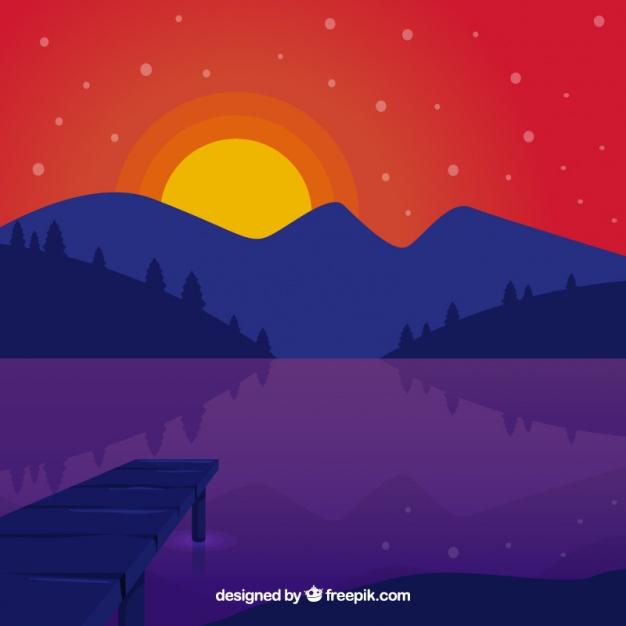 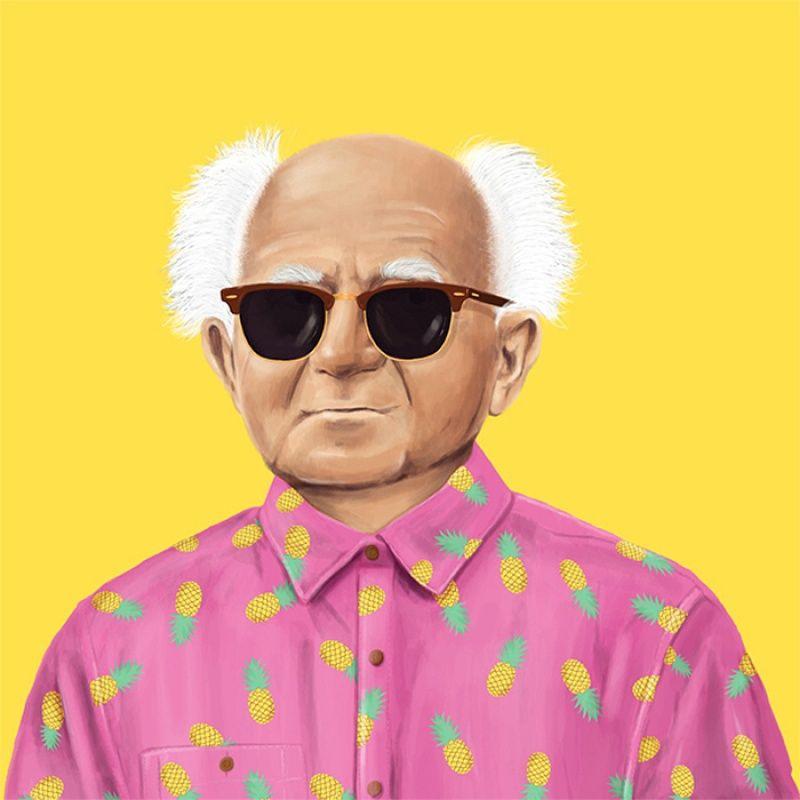 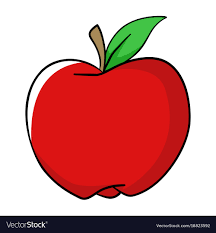 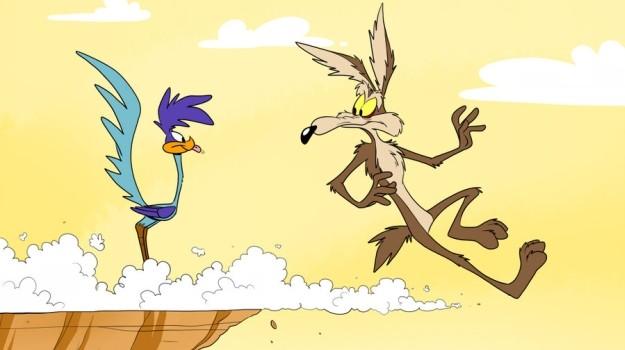 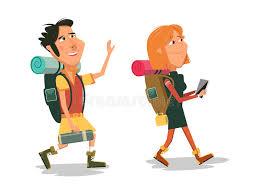 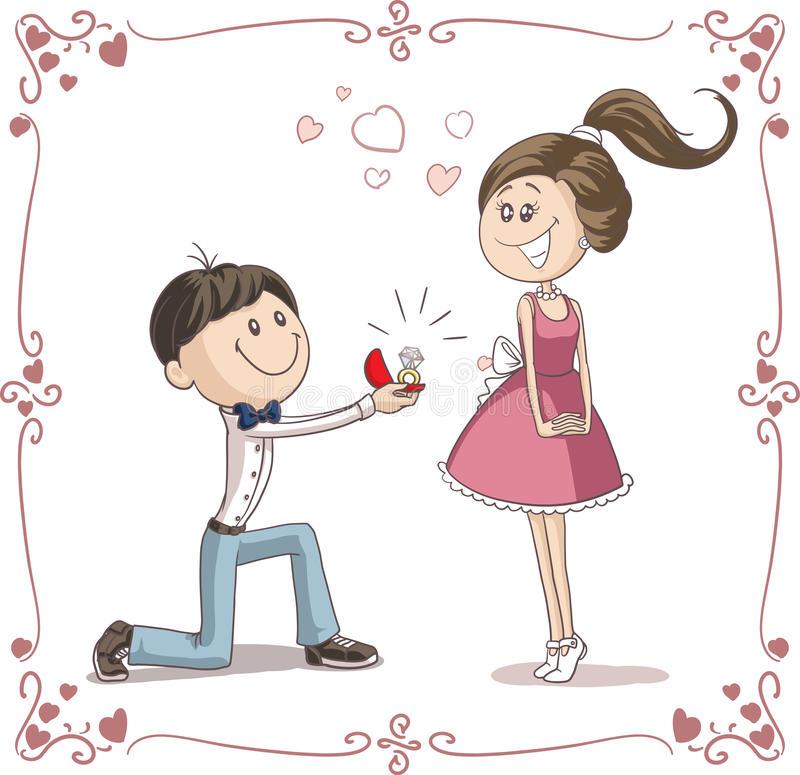 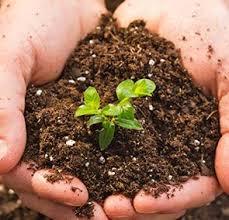 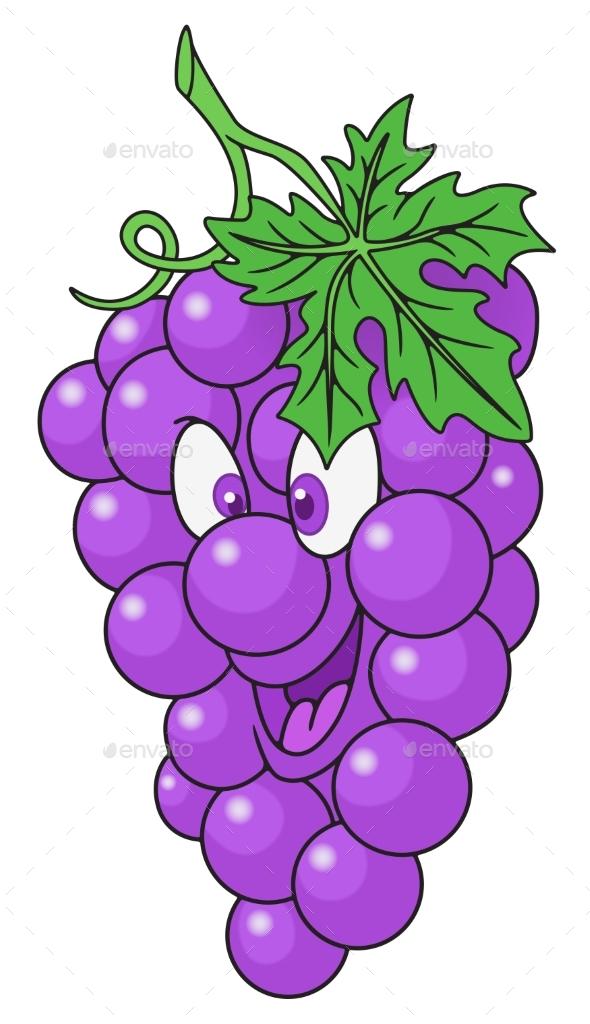 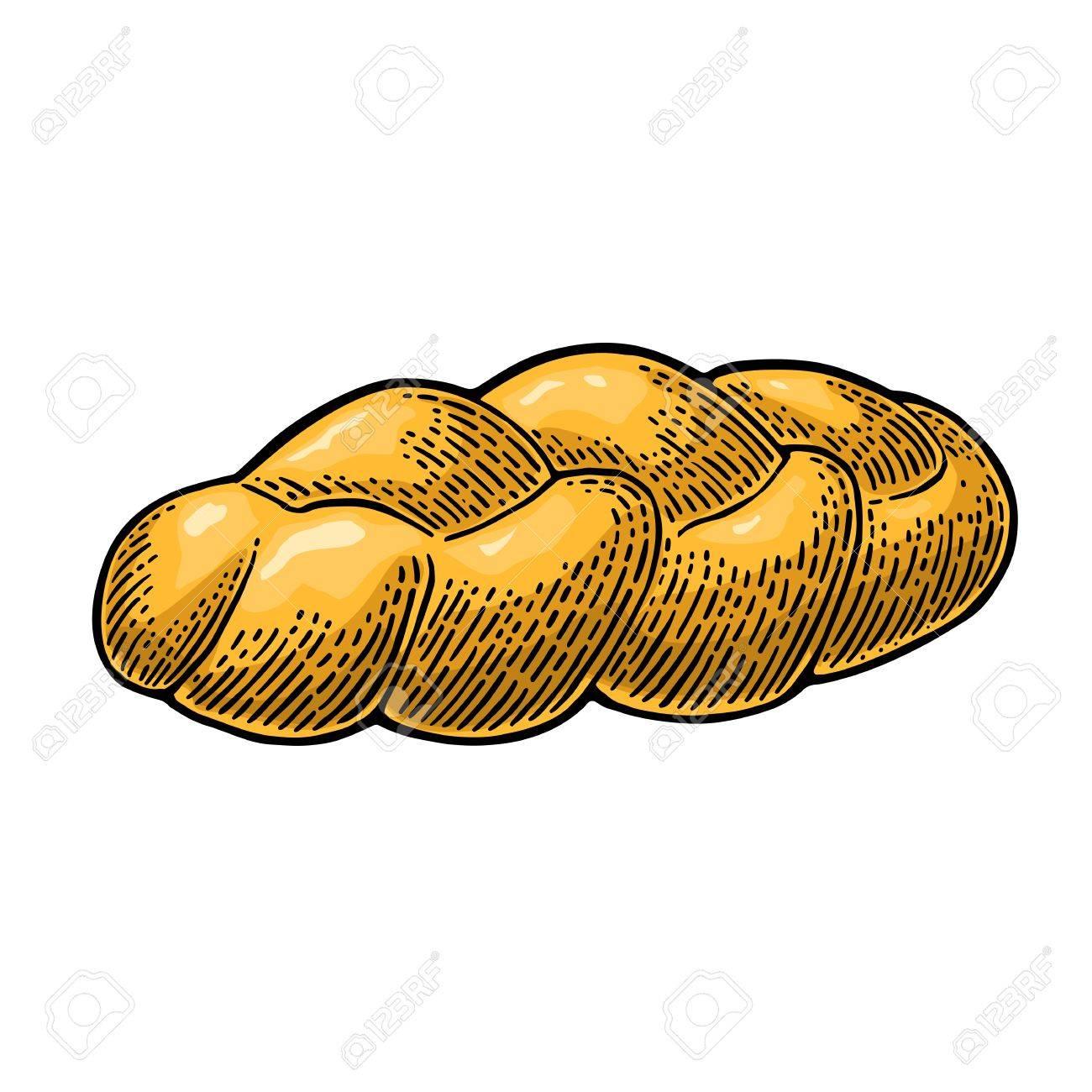 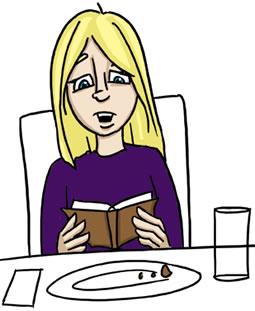 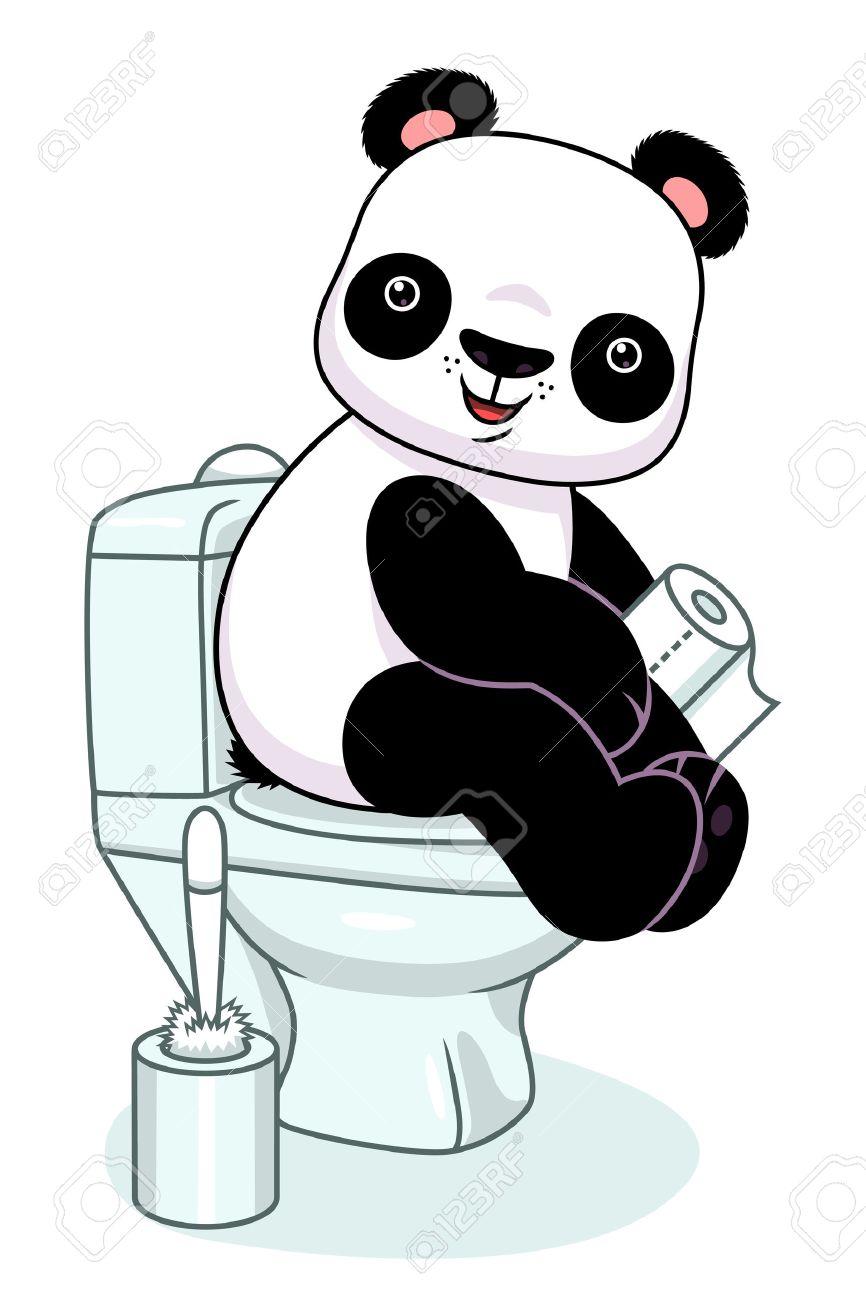 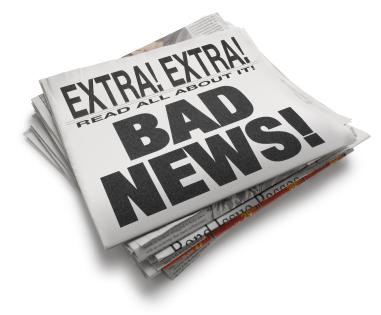 Rainbowבָּרוּךְ אַתָּה ה' אֶ-לוֹהֵינוּ מֶלֶךְ הָעוֹלָם זוֹכֵר הַבְּרִית וְנֶאֱמָן בִּבְרִיתוֹ וְקַיָם בְּמַאֲמָרוֹHamotziבָּרוּךְ אַתָּה ה', אֱ   לֹהֵינוּ מֶלֶךְ הָעוֹלָם, הַמּוֹצִיא לֶחֶם מִן הָאָרֶץ.‬HaAdamaבָּרוּךְ אַתָּה ה' אֱ-לֹהֵינוּ מֶלֶךְ הָעוֹלָם בּוֹרֵא פְּרִי הָאֲדָמָה.‬HaEtzבָּרוּךְ אַתָּה ה', אֱ-לֹהֵינוּ מֶלֶךְ הָעוֹלָם, בּוֹרֵא פְּרִי הָעֵץ.‬HaGefenבָּרוּךְ אַתָּה ה', אֱ-לֹהֵינוּ מֶלֶךְ הָעוֹלָם, בּוֹרֵא פְּרִי הַגֶּפֶן.‬Shehakolבָּרוּךְ אַתָּה ה' אֱ-לֹהֵינוּ מֶלֶךְ הָעוֹלָם שֶׁהַכֹּל נִהְיָה בִּדְבָרוֹ.‬Mezonotבָּרוּךְ אַתָּה ה', אֱ-לֹהֵינוּ מֶלֶךְ הָעוֹלָם, בּוֹרֵא מִינֵי מְזוֹנוֹת.‬Good Newsבָּרוּךְ אַתָּה יהוה אֱלהֵינוּ מֶלֶך–הָעולָם הַטּוב וְהַמֵּטִיבBad Newsבָּרוּךְ אַתָּה יהוה אֱלהֵינוּ מֶלֶך–הָעולָם דַיַּן–הָאֱמֶת.Smellsבָּרוּךְ אַתָּה ה', אֱ-לֹהֵינוּ מֶלֶךְ הָעוֹלָם, בּוֹרֵא מִינֵי בשמיםAsher Yatzarבָּרוּךְ אַתָּה ה' אֱ--לֹהֵינוּ מֶלֶךְ הָעוֹלָם, אֲשֶׁר יָצַר אֶת הָאָדָם בְּחָכְמָה, וּבָרָא בוֹ נְקָבִים נְקָבִים חֲלוּלִים חֲלוּלִים. גָּלוּי וְיָדוּעַ לִפְנֵי כִסֵּא כְבוֹדֶךָ, שֶׁאִם יִפָּתֵחַ אֶחָד מֵהֶם, אוֹ יִסָּתֵם אֶחָד מֵהֶם, אִי אֶפְשַׁר לְהִתְקַיֵּם וְלַעֲמוֹד לְפָנֶיךָ אַפִלּוּ שָׁעָה אֶחָת. בָּרוּךְ אַתָּה יי, רוֹפֵא כָל בָּשָׂר וּמַפְלִיא לַעֲשׂוֹתMinchaתפילת מנחהMaarivתפילת מעריבThunderבָּרוּךְ אַתָּה ה', א-לקינו מֶלֶךְ הָעוֹלָם עוֹשֶׂה מַעֲשֶׂה בְּרֵאשִׁיתOceanבָּרוּךְ אַתָּה ה', א-לקינו מֶלֶךְ הָעוֹלָם גדול שעשה את הים הגדולShehechiyanuברוך אתה ה' א‑לוהינו, מלך העולם, שהחינו וקימנו והגענו לזמן הזה.‬Washing Handsבָּרוּךְ אַתָּה ה' אֱ‑לֹהֵינוּ מֶלֶךְ הָעוֹלָם אֲשֶׁר קִדְּשָׁנוּ בְּמִצְוֹתָיו, וְצִוָּנוּ עַל נְטִילַת יָדָיםStudy Torahבָּרוּךְ אַתָּה יהוה אֱלהֵינוּ מֶלֶך–הָעולָם אֲשֶׁר קִדְּשָנוּ בְּמִצְותָיו וְצִוָּנוּ לַעֲסק  בְּדִבְרֵי-תורָהTefillat ha Derechתפילת הדרךBirkat haGomelבָּרוּךְ אַתָּה ה’ אֱלהֵינוּ מֶלֶךְ הָעולָם. הַגּומֵל לְחַיָּבִים טובות. שֶׁגְּמָלַנִי כָּל טובSeeing a head of stateבָּרוּךְ אַתָּה יהוה אֱלהֵינוּ מֶלֶך–הָעולָם שֶנָּתַן  מִכְּבודו לְבָשָׂר וָדָםKriyat Shemahקריאת שמהModeh Ani מוֹדֶה אֲנִי לְפָנֶֽיךָ מֶֽלֶךְ חַי וְקַיָּים. שֶׁהֶֽחֱזַֽרְתָּ בִּי נִשְׁמָתִי ,בְּחֶמְלָה. רַבָּה אֱמֽוּנָתֶֽךָ׃‬Birkat HaMazonברכת המזוןFreeבָּרוּךְ אַתָּה ה' אֶלֹהֵינוּ מֶלֶךְ הָעוֹלָם · שֶׁעָשַׂנִי בֶּן-חוֹרִין